Kako prepoznati lažne vijestiKojim izvorima u medijima vjerovati? Kako procijeniti je li neka vijest istinita ili lažna, je li vjerodostojna?Važno je naučiti prepoznati lažne vijesti jer ponekad i mi sami – ne provjeravajući takvu „vijest“ koja zapravo nije vijest – postajemo dio kruga prenošenja lažnih vijesti u javnome prostoru, osobito preko društvenih mreža na kojima gotovo svi imamo otvorene svoje osobne profile. Jedan od najvažnijih alata u borbi protiv dezinformacija i lažnih vijesti je razvoj medijskih kompetencija i medijske pismenosti samih medijskih korisnika.Lažne vijesti ponekad, na žalost, prenosimo i svojoj rodbini, prijateljima i poznanicima, suradnicima i kolegama na poslu i to putem elektroničke pošte, društvenih mreža i na druge načine. Na taj smo način zapravo u pitanje doveli i svoju vjerodostojnost jer nismo provjerili što smo prenijeli dalje.Lažne vijesti su učinkovite zato što su uvjerljive, privlače pažnju i koriste stereotipe i predrasude koje su raširene u društvu, ali i zato što mogu oponašati stvarne vijesti te nas često mogu zavesti i dovesti u zabludu. Pri tome zlorabe i naše emocije - tjeskobu, prezir, ljutnju i frustracije koje vrlo lako pobuđuju u nama.Oni koji šire lažne vijesti danas posebno manipuliraju na društvenim mrežama jer su dobro upoznati s načinom kako one funkcioniraju. Kada jednom nekome nanesu štetu, teško ju je ispraviti jer je u njihovo širenje uobičajeno uključeno puno osoba.Evo i deset savjeta kako možemo prepoznati lažne vijesti:1. Nemojte pročitati samo naslov! Jedan od načina kako se šire lažne vijesti leži u činjenici da površno pročitamo samo naslov, a ne cijeli članak. Ako nam je naslov privlačan, podijelimo lažnu vijest i time sami širimo dezinformacije. Zato pročitajte cijeli članak.2. Provjerite tko je objavio vijest! Provjerite domenu i izgled stranice. Ako vam se izvor informacije – npr. neka internetska stranica ili portal – učine nepoznatima, to bi trebalo u vama pobuditi sumnju. Preko neke tražilice provjerite tko stoji iza vijesti, pogledajte i druge članke tog izvora kako biste zaključili je li izvor vjerodostojan ili nije. Prave medijske organizacije imaju vlastitu domenu. Ponekad lažne stranice izgledaju kao i prave, ali domena je drugačija. Pripazite na stranice koje završavaju na ‘com.co’ ili ‘lo’ (primjerice Newslo). Pripazite i na stranice koje sadrže riječi ‘wordpress’ i ‘blogger’ jer je u tom slučaju riječ o osobnom blogu i stavu pojedinca, a ne medijske organizacije“, tj. neke ustanove, nakladnika ili izdavačke kuće.3. Provjerite impressum. Proučite informacije o vlasnicima, uredništvu, novinarima. Ako je riječ o pravom mediju, te ćete informacije moći pronaći i na drugim mjestima. Proučite uvjete korištenja, u njima može biti naglašeno o kakvoj se stranici radi.4. Provjerite datum i vrijeme objave! Još jedan općeniti element kod lažnih vijesti je da prenose neku staru vijest, a ljude navode na pomisao da se to događa baš sada. Provjerom datuma i vremena objave izuzetno brzo možemo otkriti je li riječ o „recikliranoj“ vijesti i na taj način spriječiti dovođenje u zabludu i drugih osoba.5. Provjerite tko je autor! Jednostavnom provjerom autora teksta otkrit ćemo mnogo informacija o izvoru vijesti. Pogledajte tekstove koje je taj autor napisao ranije jer vam oni jasno govore o tome je li novinar vjerodostojan ili u svojim ranijim člancima publiku dovodi u zabludu.6. Provjerite korištene poveznice i izvore! Provjerite izvještavanje drugih medija o tom događaju. Nedostatak poveznica ili izostavljanje izvora jasan su znak upozorenja na lažnu vijest. No, vodite računa i o drugoj strani medalje: naime, lažni internetski portali često znaju navoditi velik broj poveznica koje nas vode do obmanjujućih ili lažnih informacija. Ako je riječ o istinitom sadržaju, navedeni će događaj ili informaciju prenijeti i drugi mediji. Ako se ona u njima ne pojavi – sumnjajte u njezinu vjerodostojnost.7. Razmislite prije nego podijelite! Izvori lažnih vijesti oslanjaju se na to da će čitatelji dijeliti i širiti njihove sadržaje. Te lažne vijesti mogu vrlo brzo nekontrolirano kružiti i imati štetne posljedice za one koji su uključeni u njih i kojima ih i vi dijelite.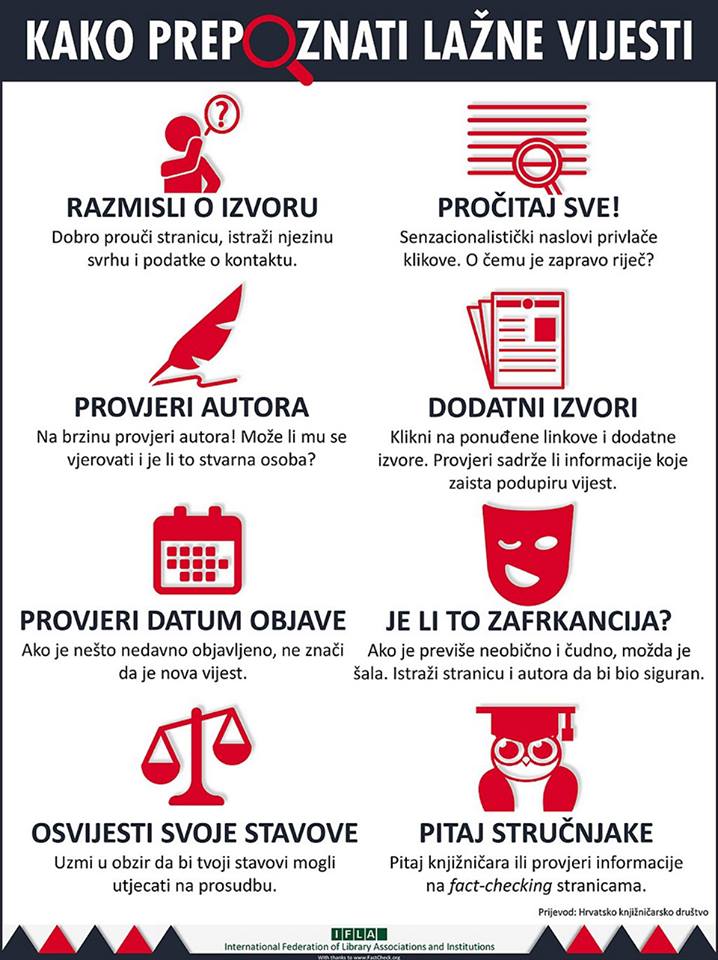 